World Wild Fur Camp 2022
Minor Consent Form (Ages 14-17)

Please read the following.                     
   This letter is to be signed by the legal custodial parent or guardian for each minor attendee. This letter must be physically turned in to WWFC Registration at the time of the attendee’s badge pickup. We do not accept emailed or mail-in forms. Failure to have this letter will result in the attendee not being given their badge, and not being permitted on the campgrounds. The attendee will be held to both the WWFC and YMCA Code of Conduct.
For minors ages 16-17:
    -Attendee must have a valid state or federal issued picture ID
     -Attendee may attend without adult supervision

For minors ages 14-15:
     -The attendee must have an escort.
               -An escort is a legal custodial parent or guardian, or a person designated by the legal custodial parent/guardian, who is at least 18 years of age.
    -The escort must have a valid state or federal issued picture ID. This is checked against the name listed on the Minor Consent Form when the attendee picks up their badge.
    -Escorts shall sign for the attendee’s badge and be considered accountable for the attendee’s actions.
    -Escorts must remain locally available in case they are needed for any cases of emergency. WWFC is not responsible for any issues that arise due to lack of representation or transportation for any minor attendee.
    -Escorts are not required to purchase a badge unless they would like to participate within the WWFC campgrounds. Being an escort does not count as owning a WWFC pass.
    - An escort may supervise no more than 3 minor attendees.


    For any additional questions or concerns, please email wwfcofficial@gmail.com.

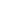 
    I,____________________________________ (Full Legal Name), attest that I am a Legal Custodial Parent or Guardian to ______________________________ (Full Legal Name of Minor). Their date of birth is __/__/____, which will make them ____ years of age as of October 21st 2022.

(Check box if age is 16 or 17)I understand that my child is allowed to attend WWFC without adult supervision.
(Check box if age is 14 or 15)
I understand that my child is to be escorted at WWFC. (See page 1 for explanation of Escorts.)
_____________________________________ (Full legal name of Escort)

    I give consent for my child to attend World Wild Fur Camp between the dates of October 21st-October 23rd and they shall be accountable to all codes of conduct for World Wild Fur Camp and YMCA Camp Campell Gard. 

    In case of an emergency, I can be contacted at (______) _______-______________, but empower the WWFC Safety Team and local emergency services to make reasonable emergency medical decisions until I can be contacted.

Signed _________________________________________   Date_______________Printed Name___________________________________________________

   Notary or Staff please fill out this section.
This document was signed before me with a valid
state or federal ID of the Parent or Guardian present. 

Notary of WWFC Staff signature________________________________            Please place seal here

Printed____________________________________

Date______________________
